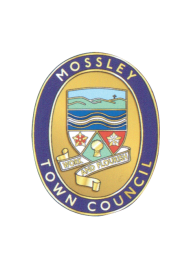 Mossley Town Council‘Virtual Agenda’Mossley Town Council‘Virtual Agenda’Mossley Town Council‘Virtual Agenda’Mossley Town Council‘Virtual Agenda’Mossley Town Council‘Virtual Agenda’To: Members of Mossley Town Council.To: Members of Mossley Town Council.To: Members of Mossley Town Council.To: Members of Mossley Town Council.YOU ARE HEREBY SUMMONED to attend a meeting of the Mossley Town Council to be held on Wednesday 21 October 2020 at 7.30pm at which the following business will be transacted.Note: The live meeting can be accessed via the following link:Topic: Mossley Council's Zoom MeetingTime: Oct 21, 2020 07:30 PMhttps://us02web.zoom.us/j/81968903940?pwd=Vit6cGp3QlZZVCtRVENQeisyclNUQT09Meeting ID: 819 6890 3940Passcode: 466887YOU ARE HEREBY SUMMONED to attend a meeting of the Mossley Town Council to be held on Wednesday 21 October 2020 at 7.30pm at which the following business will be transacted.Note: The live meeting can be accessed via the following link:Topic: Mossley Council's Zoom MeetingTime: Oct 21, 2020 07:30 PMhttps://us02web.zoom.us/j/81968903940?pwd=Vit6cGp3QlZZVCtRVENQeisyclNUQT09Meeting ID: 819 6890 3940Passcode: 466887YOU ARE HEREBY SUMMONED to attend a meeting of the Mossley Town Council to be held on Wednesday 21 October 2020 at 7.30pm at which the following business will be transacted.Note: The live meeting can be accessed via the following link:Topic: Mossley Council's Zoom MeetingTime: Oct 21, 2020 07:30 PMhttps://us02web.zoom.us/j/81968903940?pwd=Vit6cGp3QlZZVCtRVENQeisyclNUQT09Meeting ID: 819 6890 3940Passcode: 466887YOU ARE HEREBY SUMMONED to attend a meeting of the Mossley Town Council to be held on Wednesday 21 October 2020 at 7.30pm at which the following business will be transacted.Note: The live meeting can be accessed via the following link:Topic: Mossley Council's Zoom MeetingTime: Oct 21, 2020 07:30 PMhttps://us02web.zoom.us/j/81968903940?pwd=Vit6cGp3QlZZVCtRVENQeisyclNUQT09Meeting ID: 819 6890 3940Passcode: 466887SummonsSummonsSummonsSummonsSummons11Resignation of Former Town Councillor Martin StimsonTo report that the Clerk received on 21 September 2020, notice from former Town Councillor Martin Stimson that he would be resigning from the Town Council as a member for the Lancashire Ward with immediate effect.Members will recall that former Councillor Stimson is the Town Council’s representative on the Tameside MBC Standards Committee and there is therefore a need to appoint a replacement member from the Town Council.Resignation of Former Town Councillor Martin StimsonTo report that the Clerk received on 21 September 2020, notice from former Town Councillor Martin Stimson that he would be resigning from the Town Council as a member for the Lancashire Ward with immediate effect.Members will recall that former Councillor Stimson is the Town Council’s representative on the Tameside MBC Standards Committee and there is therefore a need to appoint a replacement member from the Town Council.Resignation of Former Town Councillor Martin StimsonTo report that the Clerk received on 21 September 2020, notice from former Town Councillor Martin Stimson that he would be resigning from the Town Council as a member for the Lancashire Ward with immediate effect.Members will recall that former Councillor Stimson is the Town Council’s representative on the Tameside MBC Standards Committee and there is therefore a need to appoint a replacement member from the Town Council.22Declarations of InterestMembers and Officers are invited to declare any interests they may have in any of the items included on the agenda for this meeting.Declarations of InterestMembers and Officers are invited to declare any interests they may have in any of the items included on the agenda for this meeting.Declarations of InterestMembers and Officers are invited to declare any interests they may have in any of the items included on the agenda for this meeting.33Public EngagementMembers of the public are invited to address the meeting. Any member of the public wishing to do so should notify the Clerk by 5pm on Tuesday 20 October 2020.(Note: The Council has allocated a period of up to 30 minutes for public engagement items.)Police updateThe local police have been invited to join the meeting and will deliver an update if working practices permit.St George’s Church Archive – Grant ApplicationMs Rita Vaughan has been invited to attend the meeting in order to answer any questions from members about the grant application.Public EngagementMembers of the public are invited to address the meeting. Any member of the public wishing to do so should notify the Clerk by 5pm on Tuesday 20 October 2020.(Note: The Council has allocated a period of up to 30 minutes for public engagement items.)Police updateThe local police have been invited to join the meeting and will deliver an update if working practices permit.St George’s Church Archive – Grant ApplicationMs Rita Vaughan has been invited to attend the meeting in order to answer any questions from members about the grant application.Public EngagementMembers of the public are invited to address the meeting. Any member of the public wishing to do so should notify the Clerk by 5pm on Tuesday 20 October 2020.(Note: The Council has allocated a period of up to 30 minutes for public engagement items.)Police updateThe local police have been invited to join the meeting and will deliver an update if working practices permit.St George’s Church Archive – Grant ApplicationMs Rita Vaughan has been invited to attend the meeting in order to answer any questions from members about the grant application.44Planning IssuesTo consider the following planning issues relevant to the town:Planning IssuesTo consider the following planning issues relevant to the town:Planning IssuesTo consider the following planning issues relevant to the town:(i)Proposed residential development of 21No. family homes and associated works - amended plan to create temporary construction access from Stamford Road at Brookfields Mossley (19/00489/FUL)Proposed residential development of 21No. family homes and associated works - amended plan to create temporary construction access from Stamford Road at Brookfields Mossley (19/00489/FUL)(ii)Two storey side extension and single storey rear extension to existing dwelling at 9A Andrew Street Mossley (20/00885/FUL)Two storey side extension and single storey rear extension to existing dwelling at 9A Andrew Street Mossley (20/00885/FUL)(iii)Replacement of existing conservatory with single storey extension with same ridge & eaves height and squared off splayed corners. The creation of an enclosed terrace to the side of the extension. 2 Manor Street Mossley (20/00844/CPUD)Replacement of existing conservatory with single storey extension with same ridge & eaves height and squared off splayed corners. The creation of an enclosed terrace to the side of the extension. 2 Manor Street Mossley (20/00844/CPUD)(Note: Plans and further information may be viewed on the Tameside MBC website via the following link:https://publicaccess.tameside.gov.uk/online-applications/(Note: Plans and further information may be viewed on the Tameside MBC website via the following link:https://publicaccess.tameside.gov.uk/online-applications/(Note: Plans and further information may be viewed on the Tameside MBC website via the following link:https://publicaccess.tameside.gov.uk/online-applications/55MinutesTo approve as a correct record and sign the minutes of the meeting of the Town Council held on Wednesday 2 September 2020 (Enclosed)MinutesTo approve as a correct record and sign the minutes of the meeting of the Town Council held on Wednesday 2 September 2020 (Enclosed)MinutesTo approve as a correct record and sign the minutes of the meeting of the Town Council held on Wednesday 2 September 2020 (Enclosed)66Matters ArisingTo consider any matters arising from the minutes of the meeting of the Town Council on Wednesday 2 September 2020 which are not included elsewhere on the Summons.Matters ArisingTo consider any matters arising from the minutes of the meeting of the Town Council on Wednesday 2 September 2020 which are not included elsewhere on the Summons.Matters ArisingTo consider any matters arising from the minutes of the meeting of the Town Council on Wednesday 2 September 2020 which are not included elsewhere on the Summons.77Financial Update – to 30 September 2020Financial Update and Accounts Paid (Enclosed)Financial Update – to 30 September 2020Financial Update and Accounts Paid (Enclosed)Financial Update – to 30 September 2020Financial Update and Accounts Paid (Enclosed)88External Audit of the Town Council’s Accounts for Year ending 31 March 2020Report of the Clerk (Enclosed)External Audit of the Town Council’s Accounts for Year ending 31 March 2020Report of the Clerk (Enclosed)External Audit of the Town Council’s Accounts for Year ending 31 March 2020Report of the Clerk (Enclosed)99Town Council Vacancies – Co-option ArrangementsReport of the Clerk (Enclosed)Town Council Vacancies – Co-option ArrangementsReport of the Clerk (Enclosed)Town Council Vacancies – Co-option ArrangementsReport of the Clerk (Enclosed)1010New Town Council WebsiteClerk to report that the new Town Council Website is now operational.New Town Council WebsiteClerk to report that the new Town Council Website is now operational.New Town Council WebsiteClerk to report that the new Town Council Website is now operational.1111Chair’s ReportChair’s ReportChair’s Report1212Remembrance Sunday 2020Chair to reportRemembrance Sunday 2020Chair to reportRemembrance Sunday 2020Chair to report1313Christmas Lights Switch-on 2020To continue discussion about the events at Micklehurst and Mossley.Christmas Lights Switch-on 2020To continue discussion about the events at Micklehurst and Mossley.Christmas Lights Switch-on 2020To continue discussion about the events at Micklehurst and Mossley.1414Mossley ‘Rainbow Festival’Councillor Pat Mullin to report on progressMossley ‘Rainbow Festival’Councillor Pat Mullin to report on progressMossley ‘Rainbow Festival’Councillor Pat Mullin to report on progress1515Egmont St Changing RoomsCouncillor Stephen Homer to report on progress.Egmont St Changing RoomsCouncillor Stephen Homer to report on progress.Egmont St Changing RoomsCouncillor Stephen Homer to report on progress.1616Commemorative PlantersCouncillor Dean Aylett to report on progress.Commemorative PlantersCouncillor Dean Aylett to report on progress.Commemorative PlantersCouncillor Dean Aylett to report on progress.1717Tree Planting InitiativesAdvisory Committee representatives to report on progressTree Planting InitiativesAdvisory Committee representatives to report on progressTree Planting InitiativesAdvisory Committee representatives to report on progress1818Wildflower Planting (Daffodils) (see minute 2014 of 2 September 2020)Clerk to report.Wildflower Planting (Daffodils) (see minute 2014 of 2 September 2020)Clerk to report.Wildflower Planting (Daffodils) (see minute 2014 of 2 September 2020)Clerk to report.1919Grant Applications  To determine any applications for grant aid.St George’s Church Archive – Application for £300Grant Applications  To determine any applications for grant aid.St George’s Church Archive – Application for £300Grant Applications  To determine any applications for grant aid.St George’s Church Archive – Application for £3002020Updates and reports from other agenciesUpdates and reports from other agenciesUpdates and reports from other agencies2121CorrespondenceClerk to reportCorrespondenceClerk to reportCorrespondenceClerk to reportMike IvesonClerk to the Council12 NetherleesLeesOldhamOL4 5BATel: 07809 690890Mike IvesonClerk to the Council12 NetherleesLeesOldhamOL4 5BATel: 07809 69089014 October 2020